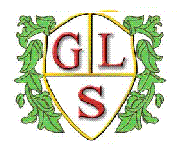 Ministry of Justice – HMP Manchester Community Team visited The Green Lane Special School on Thursday 12th NovemberPaul McGovern and his team delivered workshops for the entire school which showed the children that actions have consequences and included age appropriate things such as stranger danger, nuisance 999 calls, child line, anti-social behaviour and bullying.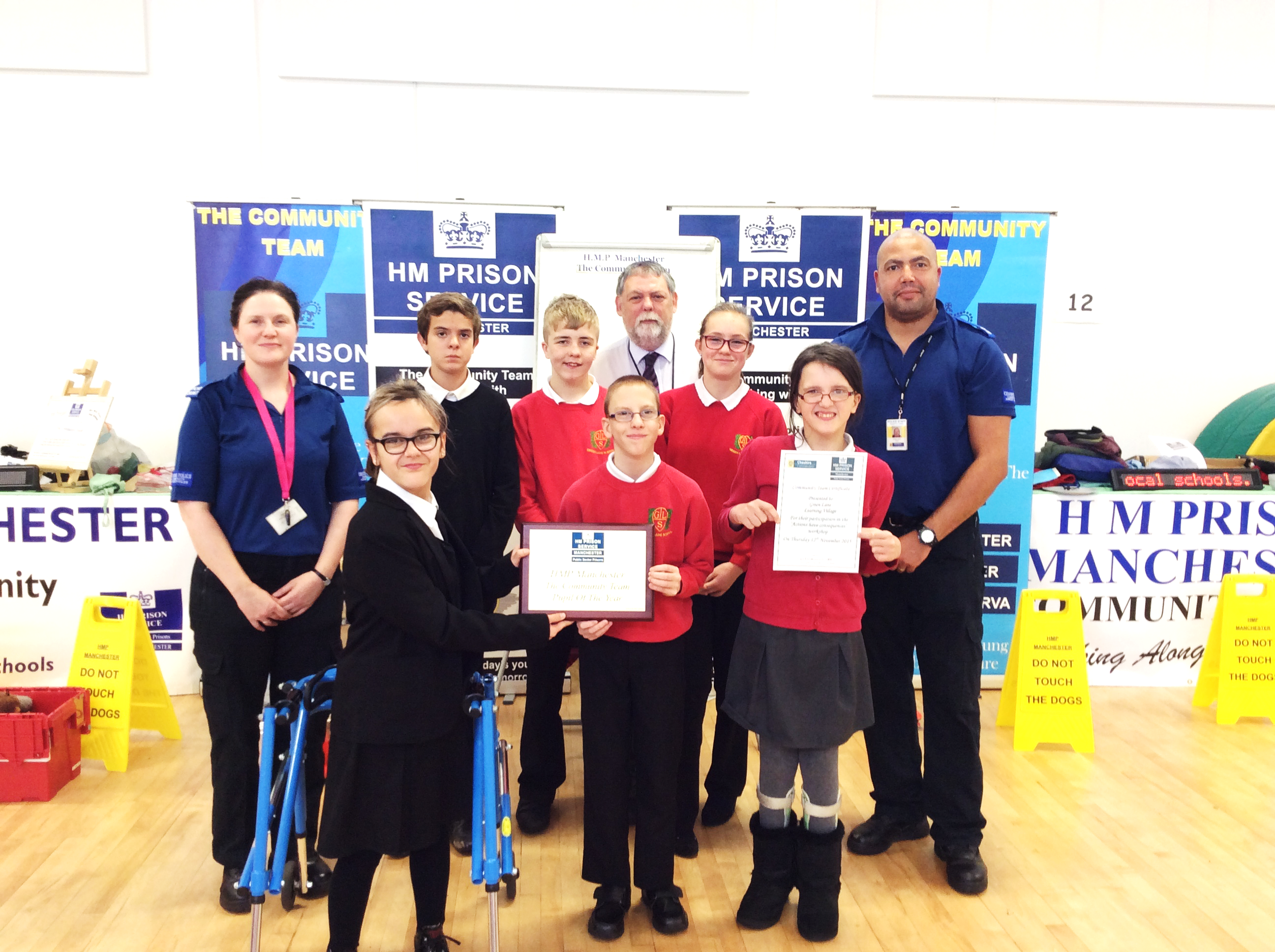 